Rozpis zápasov prehadzovaná   						    6.5.2014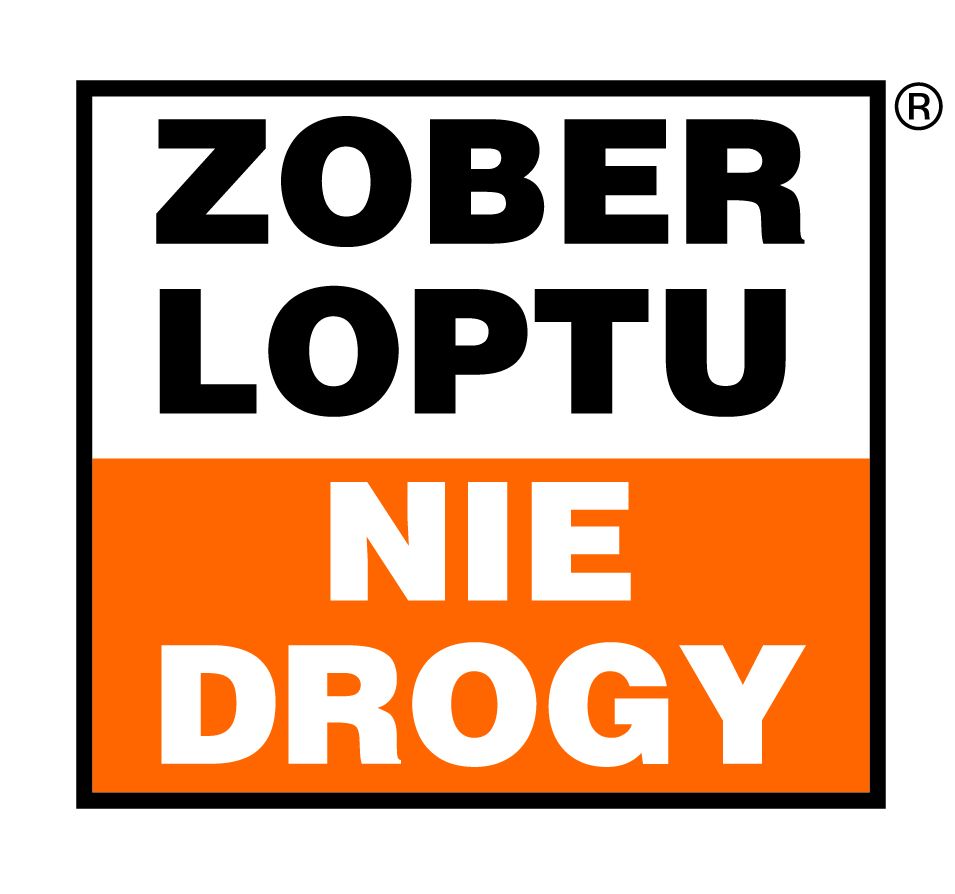 Poradie:				   	      Výhry    Prehry			1. ŠZŠ Odborárska Košice A (Staršie žiačky)      	        3       02. ŠZŠ Odborárska Košice B (Mladšie žiačky) 	          2        13. ŠZŠ Rovníková Košice					1	24. Spojená škola Sabinov					0        3ŠZŠ Odborárska Košice A (Staršie žiačky)ŠZŠ Odborárska Košice B (Mladšie žiačky)ŠZŠ Rovníková KošiceSpojená škola SabinovŠZŠ Odborárska Košice A (Staršie žiačky)X15:9  15:72:015:13  15:102:015:10  15:32:0ŠZŠ Odborárska Košice B (Mladšie žiačky)9:15  7:150:2X15:11  13:15   15:82:115:9  15:12:0ŠZŠ Rovníková Košice13:15  10:150:211:15  15:13  8:151:2X15:13  15:102:0Spojená škola Sabinov10:15  3:150:29:15  1:150:213:15  10:150:2X